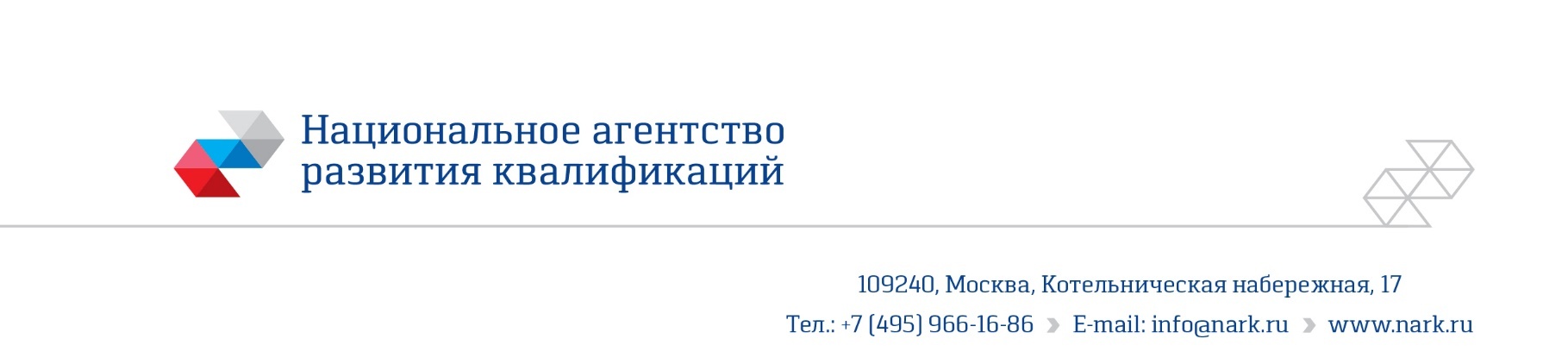 ПРИМЕР ОЦЕНОЧНОГО СРЕДСТВАдля оценки квалификацииМастер по эксплуатации ЛЭП напряжением от 1 кВ до 20кВ
(5 уровень квалификации)(наименование квалификации)Комплект оценочного средства разработан в рамках Комплекса мероприятий по развитию механизма независимой оценки квалификаций, по созданию и поддержке функционирования базового центра профессиональной подготовки, переподготовки и повышения квалификации рабочих кадров Москва2018 годОглавление1. Наименование квалификации и уровень квалификации	32. Номер квалификации	33. Профессиональный стандарт или квалификационные требования, установленные федеральными законами и иными нормативными правовыми актами Российской Федерации (далее - требования к квалификации)	34. Вид профессиональной деятельности	35. Спецификация заданий для теоретического этапа профессионального экзамена	36. Спецификация заданий для практического этапа профессионального экзамена	57. Материально-техническое обеспечение оценочных мероприятий	68. Кадровое обеспечение оценочных мероприятий	69. Требования безопасности к проведению оценочных мероприятий (при необходимости)	710. Задания для теоретического этапа профессионального экзамена	711. Критерии оценки (ключи к заданиям), правила обработки результатов теоретического этапа профессионального экзамена и принятия решения о допуске (отказе в допуске) к практическому этапу профессионального экзамена	912. Задания для практического этапа профессионального экзамена	913. Правила обработки результатов профессионального экзамена и принятия решения о соответствии квалификации соискателя требованиям к квалификации	1114. Перечень нормативных правовых и иных документов, использованных при подготовке комплекта оценочных средств (при наличии)	111. Наименование квалификации и уровень квалификацииМастер по эксплуатации ЛЭП напряжением от 1 кВ до 20кВ (5 уровень квалификации)____________________________________________________________________ (указываются в соответствии с профессиональным стандартом или квалификационными требованиями, установленными федеральными законами и иными нормативными правовыми актами Российской Федерации)2. Номер квалификации16.02000.01________________________________________________________ (номер квалификации в реестре сведений о проведении независимой оценки квалификации)3. Профессиональный стандарт или квалификационные требования, установленные федеральными законами и иными нормативными правовыми актами Российской Федерации (далее - требования к квалификации)Специалист по эксплуатации воздушных и кабельных муниципальных линий электропередачи Приказ Министерства труда и социальной защиты РФ от «08» сентября 2014 г. № 620 н (регистрационный номер 167)____________ (наименование и код профессионального стандарта либо наименование и реквизиты документов, устанавливающих квалификационные требования)4. Вид профессиональной деятельностиТехническое обслуживание и ремонт воздушных и кабельных муниципальных линий электропередачи _______________________________               (по реестру профессиональных стандартов)5. Спецификация заданий для теоретического этапа профессионального экзаменаОбщая   информация   по   структуре   заданий   для   теоретического  этапапрофессионального экзамена:количество заданий с выбором ответа: 38;количество заданий на установление соответствия: 2;количество заданий на установление последовательности: 0;Время выполнения теоретического этапа экзамена: 40 минут.6. Спецификация заданий для практического этапа профессионального экзамена7. Материально-техническое обеспечение оценочных мероприятийа) материально-технические ресурсы для обеспечения теоретического этапапрофессионального экзамена: кабинет, оборудованный персональными компьютерами с доступом в сеть интернет._____________________________(помещение, инвентарь, компьютерная техника и оргтехника, программное обеспечение, канцелярские принадлежности и другие)б) материально-технические ресурсы для обеспечения практического этапапрофессионального экзамена: персональный компьютер с выходом в интернет; электромонтажный инструмент; комплект снаряжения электромонтера для работы на опоре ВЛ; электромонтажные материалы, изоляторы штыревые 0,4 кВ, крепежные изделия, провод А-16, опора одностоечная деревянная, вязальная проволока, рабочее место электромонтажника; мультиметр, мегаомметр; средства индивидуальной защиты; средства коллективной защиты; пожарный щит; инструкционные карты, технологические инструкции, справочная литература и методические рекомендации.______________________________________________________ (оборудование, инструмент, оснастка, материалы, средства индивидуальной защиты, экзаменационные образцы и другие)8. Кадровое обеспечение оценочных мероприятий1. Высшее образование.2. Опыт работы не менее 3 лет в должности и (или) выполнения работ (услуг) по виду профессиональной деятельности, содержащему оцениваемую квалификацию, но не ниже уровня оцениваемой квалификации.  3. Подтверждение прохождение обучения по ДПП, обеспечивающим освоение: а) знаний:  нормативно-правовых актов (НПА) в области независимой оценки квалификации и особенности их применения при проведении профессионального экзамена; нормативные правовые акты, регулирующие вид профессиональной деятельности и проверяемую квалификацию; методы оценки квалификации, определенные утвержденным Советом оценочным средством (оценочными средствами); требования и порядок проведения теоретической и практической части профессионального экзамена и документирования результатов оценки;порядок работы с персональными данными и информацией ограниченного использования (доступа); б) умений:применять оценочные средства; анализировать полученную при проведении профессионального экзамена информацию, проводить экспертизу документов и материалов; проводить осмотр и экспертизу объектов, используемых при проведении профессионального экзамена; проводить наблюдение за ходом профессионального экзамена; принимать экспертные решения по оценке квалификации на основе критериев оценки, содержащихся в оценочных средствах; формулировать, обосновывать и документировать результаты профессионального экзамена; использовать информационно-коммуникационные технологии и программно-технические средства, необходимые для подготовки и оформления экспертной документации; 4. Подтверждение квалификации эксперта со стороны Совета по профессиональным квалификациям (при наличии) - не менее 2-х человек. 5. Отсутствие ситуации конфликта интереса в отношении конкретных соискателей.9. Требования безопасности к проведению оценочных мероприятий (при необходимости)Проведение обязательного инструктажа на рабочем месте.10. Задания для теоретического этапа профессионального экзамена3. Выберите один или несколько правильных ответов: Каковы неисправности вентильных разрядников, выявляемые при выполнении оценки технического состояния ВЛ (регламентировано РД 153-34.3-20.662-98)?1. Повреждение фарфоровых крышек, наличие сколов, трещин в местах крепления;2. Загрязнение фарфора выше допустимого;3. Повреждение подводящих и заземляющих шин;4. Коррозия металлических деталей;5. Вытекание масла, масляные подтеки под разрядником.14. Выберите правильный ответ: Какое отклонение одностоечных опор ВЛ от вертикальной оси в процессе эксплуатации требует ремонтных работ (выправления стойки)?1. 15 см и более; 2. 20 см и более;3. 30 см и более;4. 40 см и более;5. 50 см и более.20. Выберите правильный ответ: Каковы максимально допустимые перерывы электроснабжения, необходимые для ремонта или замены поврежденного элемента системы электроснабжения, для потребителей III категории надежности?1. Время автоматического восстановления питания;2. Время, необходимое для включения резервного питания действиями дежурного персонала или выездной оперативной бригады;3. Не более 6 часов;4. Не более 12 часов;5. Не более 1 суток.32. Проведите соответствие между обозначениями на рисунке и названиями соответствующих основных элементов железобетонной опоры. Каждый элемент из правого столбца может быть использован только один раз или не использован вовсе:38. Выберите правильный ответ: Что является временем окончания ремонта воздушной ЛЭП?1. Момент доклада диспетчеру о завершении работ;2. Момент включения ВЛ в сеть, если при включении под напряжение не произошло отказа;3. Момент отключения заземлений на ВЛ;4. Момент подписания акта сдачи-приемки отремонтированной ВЛ;5. Момент завершения ремонта в соответствии с планом-графиком проведения ТОиР.11. Критерии оценки (ключи к заданиям), правила обработки результатов теоретического этапа профессионального экзамена и принятия решения о допуске (отказе в допуске) к практическому этапу профессионального экзаменаКлючи не раскрываются.Вариант соискателя формируется из случайно подбираемых заданий в соответствии со спецификацией. Всего 120 заданий. Вариант соискателя содержит 40 заданий. Баллы, полученные за выполненное задание, суммируются. Максимальное количество баллов – 40. Решение о допуске к практическому этапу экзамена принимается при условии достижения набранной суммы баллов от 32 и более.12. Задания для практического этапа профессионального экзаменаа) Задание на выполнение трудовых функций, трудовых действий в реальных или модельных условиях:трудовые функции: Проверка технического состояния муниципальных линий электропередачи, Производство работ по эксплуатации муниципальных линий электропередачи, Контроль соблюдения персоналом правил трудового распорядка, требований охраны труда, промышленной и пожарной безопасности;задание: Проверка состояния и ремонт кабельных линий электропередачи напряжением выше 1000 В до 20 кВ;(формулировка задания)условия выполнения задания: При выполнении работ в электроустановках обязательно выполнение комплекса организационных и технических мероприятий по обеспечению безопасности персонала, установленных законодательством, нормативными документами;место выполнения задания: ЦОК (возможно выполнение задания в модельных условиях);максимальное время выполнения задания (как правило, не более 6 часов): 2 часа 30 минут;(мин./час.)критерии оценки: практическое задание по проверке состояния и ремонту линий электропередачи выполнена в полном объеме.Вариант оформления:13. Правила обработки результатов профессионального экзамена и принятия решения о соответствии квалификации соискателя требованиям к квалификацииПоложительное  решение о соответствии квалификации соискателя требованиям к квалификации по квалификации Мастер по эксплуатации ЛЭП напряжением от 1 кВ до 20кВ (5 уровень квалификации)принимается при полностью выполненном практическом задании.14. Перечень нормативных правовых и иных документов, использованных при подготовке комплекта оценочных средств (при наличии)1. Правила устройства электроустановок (ПУЭ), утвержденные Приказом Минэнерго России  от 08.07.2002 № 204;2. Правила по охране труда при эксплуатации электроустановок, утвержденные приказом Минтруда России от 24 июля 2013 года N 328н;3. Правила технической эксплуатации электроустановок потребителей,  утвержденные приказом Минэнерго России от 13 января 2003 года № 6;4. Правила технической эксплуатации электрических станций и сетей Российской Федерации, утвержденные приказом Минэнерго России от 19 июня 2003 года № 229.5. РД 153-34.3-20.662-98 «Типовая инструкция по техническому обслуживанию и ремонту воздушных линий электропередачи напряжением 0,38 - 20 кВ с неизолированными проводами».6. РД 34.20.508 «Инструкция по эксплуатации силовых кабельных линий. Часть 1. Кабельные линии напряжением до 35 кВ».7. РД 34.20.516-90 «Методические указания по определению места повреждения силовых кабелей напряжением до 10 кВ».8. РД 34.10.385 «Нормы аварийного запаса материалов и оборудования для восстановления воздушных линий электропередачи напряжением 0,4 - 35 кВ».Знания, умения в соответствии с требованиями к квалификации, на соответствие которым проводится оценка квалификацииКритерии оценки квалификацииТип и № задания Выявлять факторы, которые могут привести к возникновению аварий в процессе эксплуатации линий электропередачиМаксимальные результатыБлок 1 - 4 баллаЗадания 1-4Диагностировать техническое состояние и остаточный ресурс линий электропередачи и конструктивных элементов посредством визуального наблюдения и инструментальных обследований и испытанийМаксимальные результатыБлок 2 - 4 баллаЗадания 5-8Контролировать режимы функционирования линий электропередачи, определять неисправности в их работеМаксимальные результатыБлок 3 - 4 баллаЗадания 9-12Методы устранения неисправностей в работе линий электропередачи и ликвидации аварийных ситуацийМаксимальные результатыБлок 4 - 4 баллаЗадания 13-16Нормативно-правовые (законы,  постановления и распоряжения Правительства Российской Федерации), ведомственные и межотраслевые нормативно-методические документы, регламентирующие деятельность по эксплуатации линий электропередачиМаксимальные результатыБлок 5 - 4 баллаЗадания 17-20Блок 6. Обосновывать своевременный вывод линий электропередачи в ремонт, составлять акты и дефектные ведомостиМаксимальные результатыБлок 6 - 4 баллаЗадания 21-24Разрабатывать предложения по оперативному, текущему и перспективному планированию работ по техническому обслуживанию и ремонту линий электропередачиМаксимальные результатыБлок 7 - 4 баллаЗадания 25-28Составлять заявки на необходимое оборудование, запасные части, инструмент, материалы и инвентарь для выполнения плановых работ по эксплуатации линий электропередачиМаксимальные результатыБлок 8 - 4 баллаЗадания 29-32Технические характеристики элементов линий электропередачи и технические требования, предъявляемые к их работеМаксимальные результатыБлок 9 - 4 баллаЗадания 33-36Технологии производства работ по техническому обслуживанию и ремонту линий электропередачиМаксимальные результатыБлок 10 - 4 баллаЗадания 37-40Итого 40 балловМаксимальный результат 40 балловТрудовые функции, трудовые действия, умения в соответствии с требованиями к квалификации, на соответствие которым проводится оценка квалификацииКритерии оценки квалификацииТип и № заданияПроверка технического состояния муниципальных линий электропередачиПроверка технического состояния выполнена в полном объеме согласно технологических картПрактическое задание Производство работ по эксплуатации муниципальных линий электропередачиРемонт участка линии электропередачи выполнен в полном объемеПрактическое задание Контроль соблюдения персоналом правил трудового распорядка, требований охраны труда, промышленной и пожарной безопасностиПравила трудового распорядка, требования охраны труда, промышленной и пожарной безопасности соблюдены в полном объемеПрактическое задание Опоры Элементы опорыА. Пасынок;Б. Подкос;В. Кронштейн для крепления подкоса;Г. Стальная траверса;Д. Стойка;Е. Бандаж пасынка.ЗАДАНИЕ НА ВЫПОЛНЕНИЕ ТРУДОВЫХ ФУНКЦИЙ, ТРУДОВЫХ ДЕЙСТВИЙ В РЕАЛЬНЫХ ИЛИ МОДЕЛЬНЫХ УСЛОВИЯХТиповое задание: Ремонт поврежденной кабельной линии.	Цель работы	Определить тип повреждения кабельной линии. Добиться устойчивой возможности определения места повреждения кабельной линии…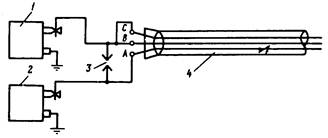 Рисунок 1. Схема подключения оборудования при переводе однофазного повреждения в междуфазное (двухфазное):1 - испытательная установка постоянного тока; 2 - прожигательная установка; 3 - разрядник; 4 - поврежденный кабель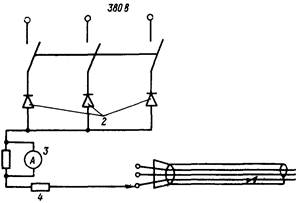 Рисунок 2. Схема подключения выпрямительной установки трехфазного тока для разрушения места сварки:1 - выключатель с токовой уставкой; 2 - выпрямители; 3 - амперметр; 4 - ограничивающий резисторПрограмма работы	Ознакомиться с испытательной установкой и правилами безопасности на рабочем месте.Задание 1. Предварительное определение вида повреждения кабельных линий.Задание 2. Прожигание изоляции силовых кабелей.Обобщенная формулировка задания, на базе которого могут разрабатываться варианты путем видоизменения предмета, материалов, технологий и прочих условий задачиУсловия выполнения задания1. Место (время) выполнения задания ЦОК (возможно выполнение задания в модельных условиях)2. Максимальное время выполнения задания: 2 часа 30 минут мин./час.3. Вы можете воспользоваться (указать используемое оборудование (инвентарь), расходные материалы, литературу и другие источники, информационно-коммуникационные технологии  и проч.) Различные нормативные документы, правила, перечни, инструкции, перечисленные  в перечне использованной литературы.